Secretaria da Agricultura, Pecuária e Desenvolvimento RuralDepartamento de Defesa Agropecuária Divisão de Controle e Informações Sanitárias Seção de Epidemiologia e EstatísticaInformativo Semanal de Vigilância – Notificações 2019 Semana Epidemiológica 08. Todas as Supervisões Regionais InformaramOcorrências Atendidas pelo SVO-RS. 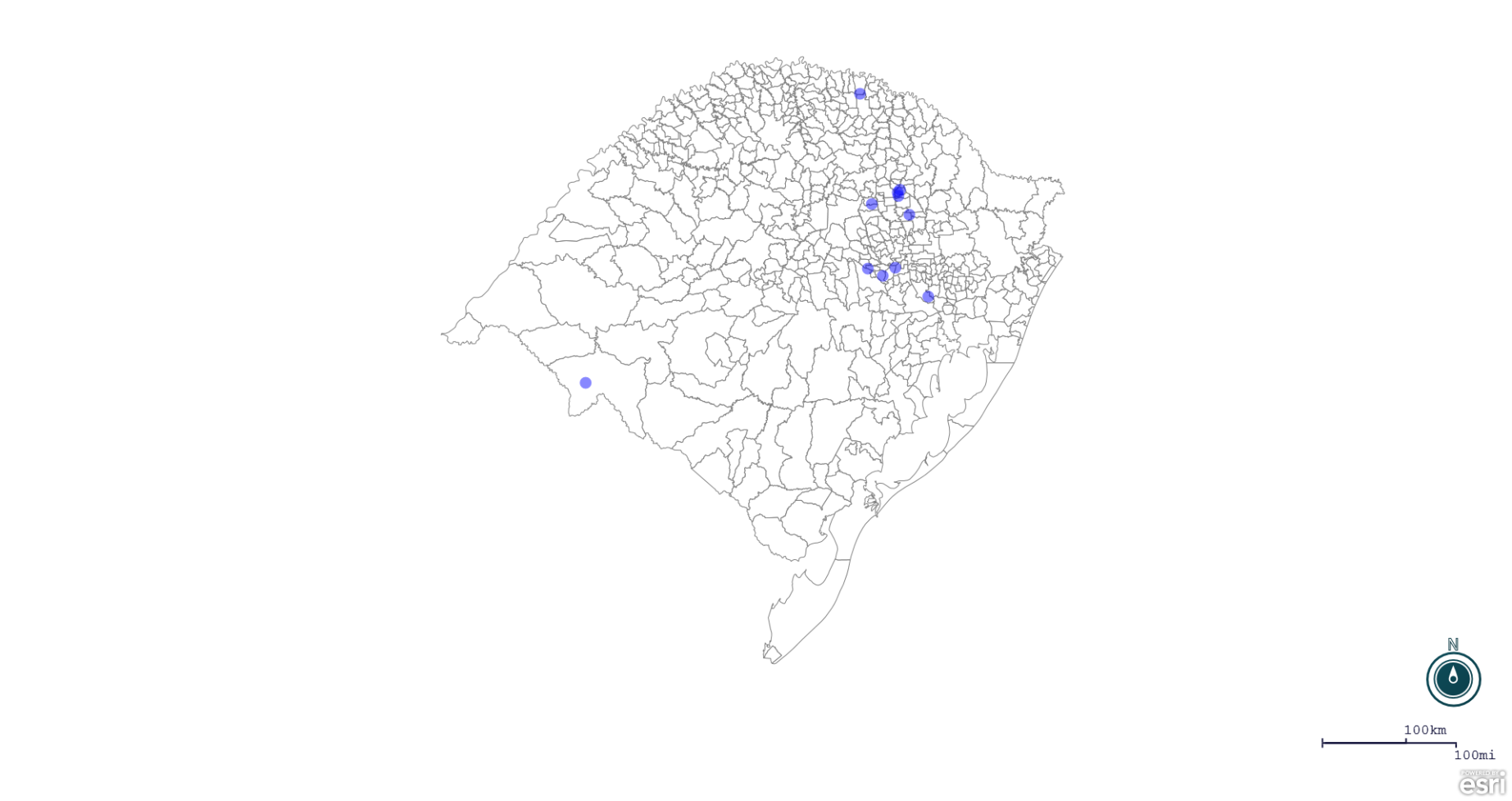 Seção de Epidemiologia e Estatística. Seção de Epidemiologia e Estatística-SEE email para contato: epidemiologia@agricultura.rs.gov.br Line Município Unidade regional Código IBGE N° do FORM IN Principal espécie afetada Diagnóstico presuntivo Data da investigação Diagnóstico conclusivo 14. Foi criado cadastro no SIVCONT? Nome do Veterinário 1 Paraí Caxias do Sul 4314001 53 Suínos Lesões Traumáticas 18/01/2019  Lesões Traumáticas Sim MARIA ANTONIETA MERLO 2 Teutônia Estrela 4321451 32 Suínos Colibacilose 15/02/2019  Colibacilose SimKLEBER ROGÉRIO PALMA DE MELLO 3 Cruzeiro do Sul Estrela 4306205 40 Suínos Refugagem 26/08/2018  Refugagem Sim FABIO DARLAN BERNARDO 4 Santana do Livramento Uruguaiana 4317103 128 Bovinos Tuberculose 15/02/2019  Tuberculose Não KAREN BEATRIZ DE OLIVEIRA AREVALO 5 Paraí Caxias do Sul 4314001 54 Galinhas Colibacilose 31/01/2019  Colibacilose Sim BRUNO DALL'AGNOL 6 Santa Clara do Sul Estrela 4316758 12 Bovinos Síndrome nervosa11/02/2019  Pendente - Aguardando Lab.Sim VANESSA CALDERARO DALCIN 7 Fagundes Varela Caxias do Sul 4307864 46 Suínos Lesões Traumáticas 28/01/2019  Lesões Traumáticas Sim BRUNO DALL'AGNOL 8 Aratiba Erechim 4300901 53 Bovinos Luxação Coxofemoral 05/02/2019  Luxação Coxofemoral Sim ANDREIA DE OLIVEIRA BECKER 9 Montenegro Estrela 4312401 95 Bovinos Síndrome nervosa 08/02/2019  Pendente - Aguardando Lab. Sim RAFAEL SILVA ALVES 10 Nova Alvorada Passo Fundo 4312757 47 Galinhas Colibacilose 14/02/2019  Colibacilose Sim MAURICIO FLORES DA SILVA 11 Nova Araçá Caxias do Sul 4312807 29 Suínos Lesões Traumáticas 28/01/2019  Lesões Traumáticas Sim BRUNO DALL'AGNOL 